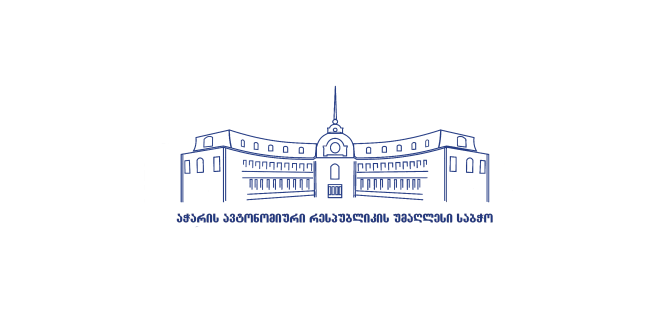 აჭარის ავტონომიური რესპუბლიკის უმაღლესი საბჭოსჯანმრთელობის დაცვისა და სოციალურ საკითხთა და ადამიანის უფლებათა დაცვის საკითხთა კომიტეტების                                                              თემატური მოკვლევააჭარის ავტონომიური რესპუბლიკის უმაღლესი საბჭოსჯანმრთელობის დაცვისა და სოციალურ საკითხთა და ადამიანის უფლებათა დაცვის საკითხთა კომიტეტების                                                              თემატური მოკვლევაადრეული ქორწინება და მისი უკუშედეგებიადრეული ქორწინება და მისი უკუშედეგებიტექნიკური მოთხოვნებიტექნიკური მოთხოვნებისაკითხისშესახებაჭარის ავტონომიური რესპუბლიკის უმაღლესი საბჭოს ჯანმრთელობის დაცვისა და სოციალურ საკითხთა და ადამიანის უფლებათა დაცვის საკითხთა  კომიტეტებმა  2024  წლის 28 მაისის ერთობლივ  სხდომაზე მიიღეს გადაწყვეტილება თემატური მოკვლევის დაწყების თაობაზე.ადრეული  ქორწინება არის ოფიციალური, ან არაოფიციალური კავშირი ორი ადამიანისა, რომელთაგან ერთ-ერთი მაინც 18 წლის ასაკს მიუღწეველია, ანუ ბავშვია. ადრეულ ასაკში ქორწინება მიიჩნევა, ზოგადად - ადამიანის უფლებების და კერძოდ - ბავშთა უფლებების დარღვევად, რადგან ითვლება, რომ ბავშვს არ შეუძლია მისცეს გააზრებული თანხმობა. ადრეული ქორწინება საქართველოში იშვიათი არ არის და სხვა ფაქტორებთან ერთად, გენდერულ უთანასწორობას უკავშირდება. ამასთან, მისი გამომწვევი მიზეზები არაერთგვაროვანია და განსხვავდება რელიგიური, ეთნიკური თუ რეგიონალური ფაქტორების მიხედვით.საჭიროდ მიგვაჩნია, ჩატარდეს ცნობიერების ამაღლების კამპანიები ადრეული ქორწინებისა და მისი უკუშედეგების შესახებ. ამ კამპანიების განსაკუთრებული სამიზნე უნდა იყოს ჩვენი მაღალმთიანი  რეგიონები, სადაც ყველაზე მაღალია ადრეული ქორწინების რიცხვი 18 წლამდე ასაკის გოგონებში.    ადრეული ქორწინების პრობლემის სიღრმისეულად შესწავლის მიზნით საჭიროა რაოდენობრივი და თვისობრივი კვლევის ჩატარება, სტატისტიკური ანალიზი; სკოლის მოსწავლეების ცნობიერების ამაღლება უკუშედეგების კუთხით და პრევენციის მიზნით ჩასატარებელი ღონისძიებების განსაზღვრამოკვლევის თემაა:ადრეული ქორწინება, ზუსტი სტატისტიკა, გამოვლენის გზებიადრეული ქორწინება და მისი უკუშედეგები ამ კუთხით არსებული  პრობლემები და პრევენციული ღონისძიებებიმოკვლევის პერიოდში მიღებული ინფორმაციის ანალიზის საფუძველზე დოკუმენტურად დასაბუთებული დასკვნის მომზადება; არსებულ გამოწვევებზე ეფექტიანი რეაგირების მიზნით, შესაბამისი უწყებებისთვის რეკომენდაციების გაცემა.თემატური მოკვლევის ჯგუფის წევრებიფატი ხალვაში - მთავარი მომხსენებელი, ჯანმრთელობის დაცვისა და სოციალურ საკითხთა კომიტეტის წევრიცოტნე ანანიძე - თანამომხსენებელი, ადამიანის უფლებათა დაცვის საკითხთა კომიტეტის თავმჯდომარეილია ვერძაძე - ჯანმრთელობის დაცვისა და სოციალურ საკითხთა კომიტეტის წევრიკითხვარი            კომიტეტი იწვევს დაინტერესებულ მხარეებს (იურიდიული ან/და ფიზიკური პირი) წერილობითი ფორმით დასაბუთებული მოსაზრებების წარმოსადგენად.            დოკუმენტურად დასაბუთებული მოსაზრებები უნდა პასუხობდეს შემდეგ კითხვებს (არ არის აუცილებელი ყველა კითხვაზე პასუხის გაცემა. შეგიძლიათ პასუხი/პასუხები წარმოადგინოთ მხოლოდ იმ კითხვა/კითხვებზე, რომლებზეც დასაბუთებული მოსაზრებები გაგაჩნიათ. დასაბუთებული მოსაზრების გამოგზავნისას, აუცილებლად მიუთითეთ ის კითხვა, რომელსაც პასუხობს თქვენი მოსაზრება):რა ღონისძიებების გატარებას მიიჩნევთ საჭიროდ პრევენციის მიზნით?რა მიგაჩნიათ ადრეული ქორწინების ძირითად გამომწმევ მიზეზად?რამდენმა მოსწავლემ შეწყვიტა სწავლა სავარაუდო ქორწინების ან ნიშნობის მოტივით;რა ღონისძიებები ტარდება სამინისტროსა და სკოლების მიერ მოსწავლეებს შორის აღნიშნული პრობლემის მიმართ ცნობიერების ამაღლების კუთხით.რამდენმა არასრულწლოვანმა მშობელმა მიმართა დასაქმების სააგენტოს კვალიფიკაციის ამაღლების მიზნით - არაფორმალური განათლების გზით და პროფესიული მომზადება/გადამზადების თხოვნით. აქედან რამდენი განაცხადი იქნა დაკმაყოფილებული, რამდენს ეთქვა უარი და რა მოტივით.რამდენმა პირმა მიმართა იურიდიული დახმარების სამსახურს  არასრულწლოვანთან  ქორწინების/ნიშნობის მოტივით ჩადენილ დანაშაულებზე დახმარების მიზნით და რამდენ არასრულწლოვან პირს გაეწია იურიდიული დახმარება.არასრულწლოვანთან  ქორწინების/ნიშნობის მოტივით ჩადენილ დანაშაულებზე განხორციელებული მართლმსაჯულება იყო თუ არა ობიექტური და სამართლიანი. საქმისწარმოების პროცესში, სამართალდამცავი ორგანოების, პროკურატურის ან სასამართლოს მხრიდან ჰქონდა თუ არა ადგილი არასრულწლოვანი დაზარალებული მხარის უფლებების უხეშ ხელყოფას.რამდენ საქმეზე და რამდენი პირის მიმართ  დაიწყო სისხლისსამართლებრივი დევნა, ასევე რამდენ საქმეზე და რამდენი პირის მიმართ  შეწყდა გამოძიება.რამდენმა პირმა მიმართა პროკურატურას დაზარალებულად ცნობის მოთხოვნით და მიმართვებიდან რამდენი დაკმაყოფილდა; ასევე რამდენ პირს ეთქვა უარი დაზარალებულად ცნობაზე;რამდენი დადგენილება გასაჩივრდა ზემდგომ პროკურორთან.რამდენ საქმეზე და რამდენ პირთან დაკავშირებით მიემართა შუამდგომლობით საპროცესო შეთანხმების გაფორმებაზე, საქართველოს საერთო სასამართლოებს.რამდენ საქმეზე და რამდენი პირის მიმართ დადგა  სასამართლოს გამამტყუნებელი განაჩენი და აქედან რამდენს მიესაჯა ვადიანი თავისუფლების აღკვეთა.რამდენმა პირმა მიმართა არასრულწლოვანთან  სავარაუდოდ  ქორწინების/ნიშნობის მოტივით ჩადენილ დანაშაულებზე, დახმარების მიზნით; აქედან რამდენი იყო არასრულწლოვანი განმცხადებელი, რომელიც უშუალოდ ითხოვდა დახმარებას და მისი დარღვეული უფლებების აღდგენას, მაგ. სწავლის გაგრძელებას, ფსიქოლოგიურ-სოციალურ დახმარებას, სამედიცინო მომსახურების მიღებას, დროებითი სადღეღამისო საცხოვრისით (თავშესაფრით) უზრუნველყოფას და რა სახის დახმარება გაეწიათ დაზარალებულ მხარეს, ასევე გატარებული ღონისძიებები იყო თუ არა  ეფექტური.რამდენ ბავშვზე გაიცა დაბადების მოწმობა, რომლის ერთ-ერთი ან ორივე მშობელი  არასრულწლოვანია.სახელმწიფო პროგრამის ფარგლებში რა სახის დახმარებები ხორციელდება არასრულწლოვანი მშობლების მიმართ; სამომავლოდ ხომ არ იგეგმება მსგავსი პროგრამების გაფართოება.რამდენ არასრულწლოვან ორსულს გაეწია ფინანსური უზრუნველყოფა საყოველთაო ჯანმრთელობის დაცვის  სახელმწიფო პროგრამის ფარგლებში.დასაბუთებული მოსაზრებების გამოგზავნის ვადები   დასაბუთებული მოსაზრებების გამოგზავნის ბოლო ვადაა    10 ივლისიდასაბუთებული მოსაზრებების გამოგზავნის პირობებიფაილი არ უნდა აღემატებოდეს 25 MB-ს;ფაილი უნდა იყოს მხოლოდ WORD-ის ფორმატში; ტექსტის სიდიდე უნდა შეადგენდეს 3500 სიტყვას და არ აღემატებოდეს 4 გვერდს (A4 ფორმატი); ყველა ინფორმაცია უნდა იქნეს მოქცეული ერთ ფაილში, მ.შ. დანართები, დამატებითი ინფორმაცია, ფოტოები, მასალები და ა.შ. წერილობით დასაბუთებულ მოსაზრებაში კარგად უნდა ირკვეოდეს ავტორის/მომხსენებლის ვინაობა: (მოსაზრების შედგენის თარიღი, ავტორის/მომხსენებლის საკონტაქტო ინფორმაცია - ელ-ფოსტა, ტელ. ნომერი); დასაბუთებული მოსაზრების დასაწყისში საჭიროა მოკლე რეზიუმე წინამდებარე ტექსტის შესახებ. აუცილებელია ტექსტის დასაწყისში მოკლედ იყოს წარმოდგენილი პოტენციური მომხსენებლის შესახებ:იურიდიული პირის შემთხვევაში - ორგანიზაციული ფორმა, ორგანიზაციის დასახელება და საიდენტიფიკაციო ნომერი, საქმიანობის სფერო.ფიზიკური პირის შემთხვევაში - სახელი, გვარი, პირადი ნომერი და საქმიანობის სფერო.არ არის აუცილებელი კომიტეტის მიერ დასმულ ყველა კითხვაზე პასუხის გაცემა. შეგიძლიათ პასუხი/პასუხები წარმოადგინოთ მხოლოდ იმ კითხვა/კითხვებზე, რომლებზეც დასაბუთებული მოსაზრებები გაგაჩნიათ. დასაბუთებული მოსაზრების გამოგზავნისას, აუცილებლად მიუთითეთ ის კითხვა, რომელსაც პასუხობს თქვენი მოსაზრება.აბზაცი დანომრილი უნდა იყოს პარაგრაფებად.ტექსტში მოცემული უნდა იყოს დეტალური ფაქტობრივი მონაცემები, რომელიც სამუშაო ჯგუფს მისცემს შესაძლებლობას გააკეთოს სწორი ანალიზი/დასკვნა.ტექსტში ასევე შესაძლოა იყოს ცალკეული რეკომენდაციები და შეხედულებები.დასაბუთებული მოსაზრება უნდა გამოიგზავნოს შემდეგ ელექტრონულ მისამართზე: contact@sca.ge  ან   jandacva.aparati@gmail.com; თემატური მოკვლევის პროცედურის შესახებდასაბუთებული მოსაზრებების გასაჯაროება წერილობითი ფორმითდაინტერესებული მხარეების მიერ წარმოდგენილი დასაბუთებული წერილობითი მოსაზრებები საჯაროა და კრიტერიუმების დაკმაყოფილების შემთხვევაში ისინი განთავსდება აჭარის ავტონომიური რესპუბლიკის უმაღლესი საბჭოს ვებ-გვერდზე;ნებისმიერ მსურველს ექნება საშუალება, გაეცნოს წარდგენილ მოსაზრებებს.დასაბუთებული წერილობითი მოსაზრებების მიღების შემდეგ, კომიტეტი:შეისწავლის მიღებულ მოსაზრებებს;გამოავლენს იმ პირებს, რომლებიც შემდგომში მოწვეული იქნებიან კომიტეტში, ზეპირი მოსმენის ეტაპზე, სადაც წარმოადგენენ დასაბუთებულ მოსაზრებებს მომხსენებლის სტატუსით. ზეპირი მოსმენა გაიმართება კითხვა-პასუხის რეჟიმში;მოსაზრების ავტორებს შეუძლიათ, მიმართონ კომიტეტს დასაბუთებული მოსაზრების არგამოქვეყნების თხოვნით, რისი მიზეზიც მათ მოსაზრების წერილობით წარდგენის დროს უნდა დააფიქსირონ;კომიტეტს არ გააჩნია ზეპირ მოსმენაზე ყველა დასაბუთებული წერილობითი მოსაზრების ავტორის მოსმენის ვალდებულება.ანგარიშის მომზადება და წარდგენაკომიტეტი მოამზადებს შემაჯამებელ დასკვნას/ანგარიშს;შემაჯამებელ ანგარიშში აისახება კომიტეტის დასკვნები და რეკომენდაციები. კომიტეტის რეკომენდაციები შესაძლებელია წარედგინოს უმაღლეს საბჭოს ან რეაგირებისათვის ქვემდებარეობით გადაიგზავნოს.თემატური მოკვლევის ვადები:  3 თვედასაბუთებული მოსაზრების წარმოდგენა:  19 ივლისიმიღებული ინფორმაციის ანალიზი: 9 აგვისტო ზეპირი მოსმენის გამართვა: 30 აგვისტო.დასკვნის მომზადება: 20 სექტემბერი.